Overnight Oats Three Ways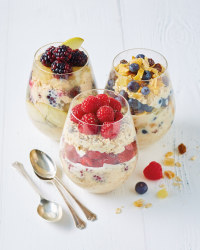 IngredientsBlackberry and Apple (vegan)42g Porridge Oats70g Frozen or Fresh Blackberries40g Apple Sauce8g Chia Seeds20ml Maple Syrup (or 20g Honey if not vegan)160ml Unsweetened Almond MilkRaspberry and Almond Butter (vegan)42g Porridge Oats70g Fresh or Frozen Raspberries40g Almond Butter8g Chia Seeds20ml Maple Syrup (or 20g Honey if not vegan)160ml Unsweetened Soya MilkBlueberry and Tropical (vegan)42g Porridge Oats35g Fresh or Frozen Blueberries35g Tropical BlendPinch of Ginger or Cinnamon20ml Maple Syrup (or 20g Honey if not vegan)150ml Unsweetened Almond MilkMethodThese keep well in the fridge for up to 5 days.Mix all the ingredients together, put into a jar or glass, cover and refrigerate overnight (or at least 4 hours).Add the toppings on the day you’re going to eat.Oat, Almond and Fruit Breakfast Balls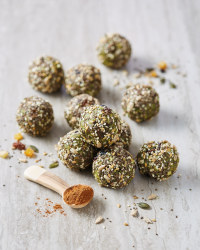 Ingredients135g Porridge Oats80g Dried Mixed Fruit100g Set Honey100g Almond Butter½ tsp Ground Ginger½ tsp Ground Cinnamon1 tsp Vanilla Essence10g Wheatgrass Powder10g Chia Seeds35ml Coconut WaterMethodPut all the ingredients except the coconut water into a bowl and mix well.Add the coconut water and mix to a sticky ball.Divide the mixture in 12 and roll into balls.Put on a tray to refrigerate until hard.Very Berry Smoothie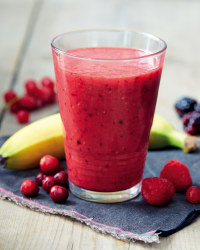 Ingredients130g Four Seasons Frozen Summer Fruits, defrosted1 Banana100ml Cranberry Juice15ml The Pantry Lemon JuiceMethodChop up all of the fruit, then place in a blender with all the other ingredients.Blend until smooth and serve immediately.Mango, Pineapple and Kale Smoothie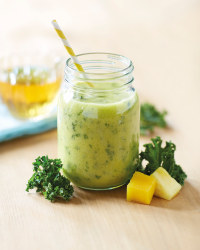 Ingredients200g Mango Chunks200g Pineapple Chunks30g Curly Kale200ml Rio D’Oro Apple juiceMethodChop the kale finely.Put all the ingredients into a food processor and pulse till well blended and serve.Breakfast.Breakfast kick-starts your metabolism, helping you burn calories throughout the day. It also gives you the energy you need to get things done and helps you focus at work or at school. Those are just a few reasons why it's the most important meal of the day.Boiled egg with soldiers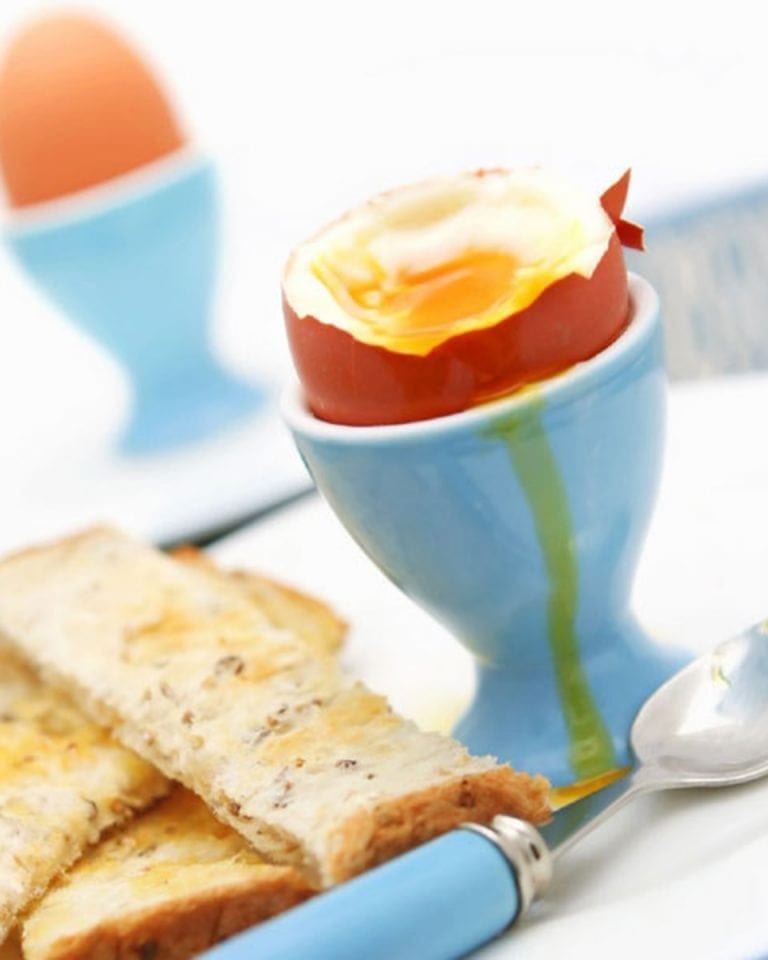 1 medium free-range egg1 wholemeal bread sliceSmall piece of softened butter, for spreadingHalf-fill a small saucepan with water. Put on the hob over a medium heat and bring to the boil. Once boiling, gently lower the egg into the saucepan using a long-handled, slotted spoon. As soon as the water comes back to the boil, set the timer for 4 minutes. This will give you a lovely soft-boiled egg with a runny yolk, which is perfect for dipping your toast soldiers into. If you want the yolk to be slightly firmer, boil the egg for 5 minutes. If you want a hard-boiled egg with a firm yolk you will need to boil it for 7 minutes.When the egg is done, carefully lift it out of the pan with a slotted spoon. Put it into an egg cup.Pop the bread into the toaster and toast until golden brown. Put it on a chopping board and spread it with butter, then cut it into long strips to dip into the egg. Serve the egg with salt and pepper pots.